ПРОЄКТСпеціаліст І категорії землевпорядник          Відділу з питань земельних відносин та архітектури апарату виконавчого комітетуГребінківської селищної ради                   ________Лариса Васьковська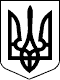 ГРЕБІНКІВСЬКА СЕЛИЩНА РАДАБілоцерківського району Київської областіVIII скликанняР І Ш Е Н Н Явід _________ 2024 року                смт Гребінки            №   - -VIІІПро затвердження проекту землеустрою щодо відведенняземельної ділянки цільове призначення якої змінюється із			 для ведення особистого підсобного сільського  господарства (01.04) на  для будівництва та обслуговування житлового будинку, господарських будівель і  споруд (присадибна ділянка) (код згідно КВЦПЗ-02.01)  гр.  НОВИЦЬКОМУ Костянтину Михайловичу, с. Саливонки  Білоцерківського району Київської області    Розглянувши заяву гр. НОВИЦЬКОГО Костянтина Михайловича  про затвердження проекту землеустрою щодо відведення земельної ділянки цільове призначення якої змінюється  із для ведення особистого підсобного сільського господарства (01.04) на для будівництва та обслуговування житлового будинку, господарських будівель і споруд (присадибна ділянка)  (код згідно КВЦПЗ-02.01) від 16.01.2024 № 06/04-13 , розроблену ФОП Артем'євою Н.В., враховуючи рекомендації постійної комісії з питань земельних відносин, природокористування, планування території, будівництва, архітектури, охорони пам'яток, історичного середовища та благоустрою, керуючись статтями 12,20,1861 Земельного Кодексу України і  п.34 ч.1 ст. 26 Закону України "Про місцеве самоврядування в Україні", Гребінківська селищна радаВИРІШИЛА :1. Затвердити НОВИЦЬКОМУ Костянтину Михайловичу проект землеустрою  щодо відведення земельної ділянки цільове призначення якої змінюється із для ведення особистого підсобного сільського господарства (01.04) на для будівництва і обслуговування житлового будинку, господарських будівель і споруд ( присадибна ділянка) (код згідно КВЦПЗ - 02.01), площею 0,1198 га, кадастровий номер 3221487101:01:038:0021 за адресою: Київська область, Білоцерківський район, с.Саливонки.	 		2.Керуючому справами (секретарю) виконавчого комітету Гребінківської селищної ради ТИХОНЕНКО Олені Володимирівні забезпечити розміщення даного рішення на офіційному вебсайті Гребінківської селищної ради.									3.Контроль за виконанням даного рішення покласти на постійну комісію з питань земельних відносин, природокористування, планування території, будівництва, архітектури, охорони пам'яток, історичного середовища та благоустрою та на заступника селищного голови ВОЛОЩУКА  Олександра Едуардовича.Селищний   голова                                                    Роман ЗАСУХА